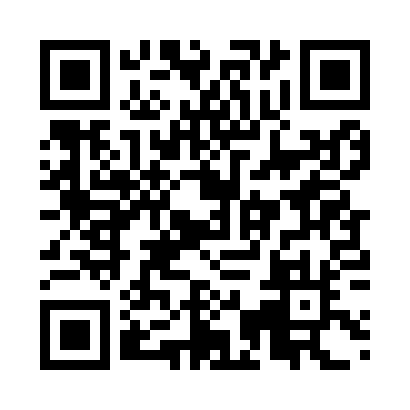 Prayer times for Parauapebas, BrazilWed 1 May 2024 - Fri 31 May 2024High Latitude Method: NonePrayer Calculation Method: Muslim World LeagueAsar Calculation Method: ShafiPrayer times provided by https://www.salahtimes.comDateDayFajrSunriseDhuhrAsrMaghribIsha1Wed4:085:2011:172:385:136:212Thu4:085:2011:172:385:136:203Fri4:085:2011:162:385:136:204Sat4:085:2011:162:385:136:205Sun4:085:2011:162:385:126:206Mon4:085:2011:162:385:126:207Tue4:085:2011:162:385:126:208Wed4:085:2011:162:385:126:209Thu4:085:2011:162:385:126:2010Fri4:085:2011:162:385:126:2011Sat4:085:2011:162:385:126:2012Sun4:085:2011:162:385:116:2013Mon4:085:2111:162:385:116:2014Tue4:085:2111:162:385:116:2015Wed4:085:2111:162:385:116:2016Thu4:085:2111:162:385:116:2017Fri4:085:2111:162:385:116:2018Sat4:085:2111:162:385:116:2019Sun4:085:2111:162:385:116:2020Mon4:085:2211:162:385:116:2021Tue4:085:2211:162:395:116:2022Wed4:085:2211:162:395:116:2023Thu4:085:2211:162:395:116:2024Fri4:095:2211:172:395:116:2025Sat4:095:2211:172:395:116:2026Sun4:095:2311:172:395:116:2027Mon4:095:2311:172:395:116:2128Tue4:095:2311:172:395:116:2129Wed4:095:2311:172:395:116:2130Thu4:095:2311:172:395:116:2131Fri4:095:2411:172:405:116:21